10 ошибок в воспитании, которые все когда-нибудь совершалиВсе родители воспитывают детей в меру своего умения и понимания жизни и редко задумываются о том, почему в определенных ситуациях поступают так, а не иначе. Однако у каждой мамы в жизни бывают моменты, когда поведение любимого ребёнка ставит в тупик. А может быть, сами взрослые, применяя радикальные методы воспитания, делают нечто такое, из-за чего потом бывает стыдно. В своих ошибках вы не одиноки, все родители их время от времени совершают. Но всегда лучше учиться на чужих ошибках, не правда ли? Ошибка первая – обещание больше не любить. «Если ты не будешь таким, как я хочу, я больше не буду тебя любить»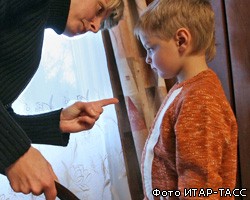 Обещание больше не любить своего малыша – одно из сильнейших средств воспитания. Однако эта угроза, как правило, не осуществляется. А дети прекрасно чувствуют фальшь. Единожды обманув, вы можете на долгое время потерять доверие ребёнка - малыш будет воспринимать вас как людей лживых. 
Намного лучше сказать так: «Я буду тебя всё равно любить, но твоё поведение я не одобряю». Ошибка вторая – безразличие «Делай что хочешь, мне всё равно» Никогда не надо показывать малышу, что вам всё равно, чем он занимается. Кроха, почувствовав ваше безразличие, немедленно начнёт проверять, насколько оно «настоящее». И, скорее всего, проверка будет заключаться в совершении поступков изначально плохих. Ребёнок ждёт, последует ли за проступок критика или нет. Словом, замкнутый круг. Поэтому лучше вместо показного безразличия постараться наладить с ребёнком дружеские отношения, даже если его поведение вас совершенно не устраивает. Можно сказать, например, так: «Знаешь, в этом вопросе я с тобой совершенно не согласен. Но я хочу помочь тебе, потому что люблю тебя. В любой момент, когда тебе это понадобится, ты можешь спросить у меня совета». Ошибка третья – слишком много строгости «Ты должен делать то, что я тебе сказала, потому что я в доме главная»Дети обязательно должны понимать, почему и зачем они что-то делают. Слишком строгое воспитание, основанное на принципах, которые не всегда понятны ребенку, напоминает дрессировку. Ребенок может беспрекословно исполнять все, когда вы рядом, и «плевать» на все запреты, когда вас рядом нет. Убеждение лучше строгости. В случае необходимости можно сказать так: «Ты сейчас делаешь так, как я говорю, а вечером мы спокойно все обсудим – почему и зачем». Ошибка четвертая – детей надо баловать  «Пожалуй, я сделаю это сама. Моему малышу это пока не по силам»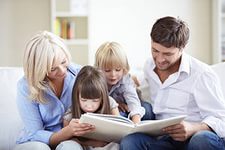 Избалованным детям очень тяжело приходится в жизни. Нельзя держать единственное чадо под колпаком родительской любви, в дальнейшем это может привести к множеству проблем. Поверьте, когда родители убирают буквально каждый камушек с дороги малыша, от этого ребенок не чувствует себя счастливее. Скорее, наоборот – он ощущает себя совершенно беспомощным и одиноким. «Попробуй-ка сделать это сам, а если не получится, я тебе с удовольствием помогу», – вот один из вариантов мудрого отношения к дочери или сыну.Ошибка пятая – навязанная роль «Мой ребенок – мой лучший друг» Дети готовы сделать все, чтобы понравиться своим родителям, ведь папа и мама для них главнейшие люди на свете. Малыши даже готовы погрузиться в сложный мир взрослых проблем, вместо того чтобы обсуждать свои интересы со сверстниками. Но при этом их собственные проблемы так и остаются нерешенными. Ошибка шестая – денежная «Больше денег – лучше воспитание» Любовь не купить за деньги - звучит довольно банально, но это так. Часто бывает, что в семьях с невысоким достатком взрослые делают все, чтобы ребенок ни в чем не нуждался. Но вы не должны чувствовать угрызения совести за то, что не можете исполнять все его желания. На самом деле любовь, ласка, совместные игры и проведенный вместе досуг для малыша намного важнее содержимого вашего кошелька. И, если разобраться, совсем не деньги делают ребенка счастливым, а осознание того, что он для вас САМЫЙ–САМЫЙ. Ошибка седьмая – наполеоновские планы  «Мой ребенок будет заниматься музыкой (теннисом, живописью), я не позволю ему упустить свой шанс» К сожалению, дети не всегда оценивают усилия родителей. И часто блестящее будущее, нарисованное взрослыми в своем воображении, разбивается о полное нежелание ребенка заниматься, скажем, музыкой. Пока малыш еще маленький и слушается взрослых, но затем... желая вырваться из клетки родительской любви, начинает выражать протест доступными ему способами – это может быть и прием наркотиков, и просто увлечение тяжелым роком в ночные часы. Поэтому, заполняя день ребенка нужными и полезными занятиями, не забывайте оставить ему немного времени и для личных дел. 
Ошибка восьмая – слишком мало ласки  «Поцелуй и прочие нежности не так уж и важны для ребенка» Дети любого возраста стремятся к ласке, она помогает им ощущать себя любимыми и придает уверенности в своих силах. Но помните, желание приласкаться должно все-таки в большинстве случаев исходить от самого ребенка. Не навязывайте детям свою любовь активно – это может оттолкнуть их. 
Ошибка девятая – ваше настроение 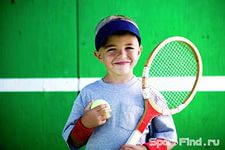 «Можно или нет? Это зависит от настроения» Родители должны показывать малышу, что их радуют его хорошие поступки и расстраивают плохие. Это создает у детей сознание в непоколебимости жизненных ценностей. Когда взрослые в угоду своему эгоизму и настроению сегодня разрешают что-то, а завтра это же запрещают, ребенок может понять только одно: все равно, что я делаю, главное, какое у мамы настроение. Однако, если вы чувствуете, что себя не переделать, лучше заранее договориться с ребенком: «Итак, когда у меня хорошее настроение, тебе не будет позволено делать все, что ты захочешь. А если плохое – постарайся быть ко мне снисходительным». 
Ошибка десятая – слишком мало времени для воспитания ребенка «К сожалению, у меня совсем нет времени для тебя» Взрослые часто забывают простую истину - если уж родили ребенка, надо и время для него найти. Малыш, который постоянно слышит, что у взрослых нет на него времени, будет искать среди чужих людей родственные души. Даже если ваш день расписан по минутам, найдите вечером полчаса (в этом вопросе качество важнее количества) посидеть у кроватки малыша, поговорите с ним, расскажите сказку или почитайте книжку. Крохе это необходимо.Подготовила социальный педагог Рудковская Л.Н.